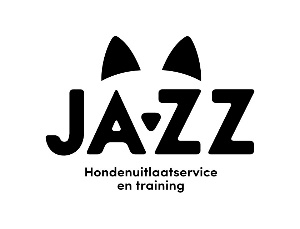 Diensten en tarieven Annuleringen dienen minimaal 48 uur van tevoren te geschieden. Als u niet tijdig annuleert zal het volledige bedrag in rekening worden gebracht. Vaste uitlaatdagen zijn van maandag tot en met vrijdag. Losse wandeling +-60 minuten18,50Strippenkaart 10 keer+-60 minuten170,-Privé wandeling+-30 minuten25,-Strippenkaart 10 keer+-30 minuten225,-Weekend, avond & feestdagen+-30 minuten27,502de hond zelfde adres20% kortingIs het ophaal adres verder dan 6 kilometer buiten Medemblik, zal er 0,50 cent per extra kilometer in rekening gebracht worden. hondentraining van maandag t/m zaterdagPrivétraining 60 minuten70,-Privétraining 30 minuten35,-Puppy privé training  +- 30 minuten30,-Puppy training pakket 10 keer privé290,-groepstraining +-45 minuten 18,-Proefles detectie 27,50Detectie 10 keer duo training 30/ 40 minuten 225,-Detectie 10 keer privé 20/ 30 minuten290,-Theorie les detectie groep 50,-Interactieve presentatie hondenlichaamstaal59,95Wandelen met een groepje honden. speciaal voor sociale vaardigheden honden.45,-Mee lopen met de uitlaatservice25,-